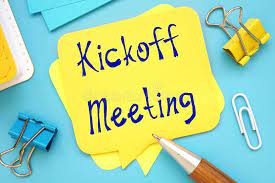 Tuesday, 28th of June 2022Kilkis, GreeceHost: Development Agency of Kilkis S.A. R E G I S T R A T I O N   F O R ME-mail back to: anki@anki.gr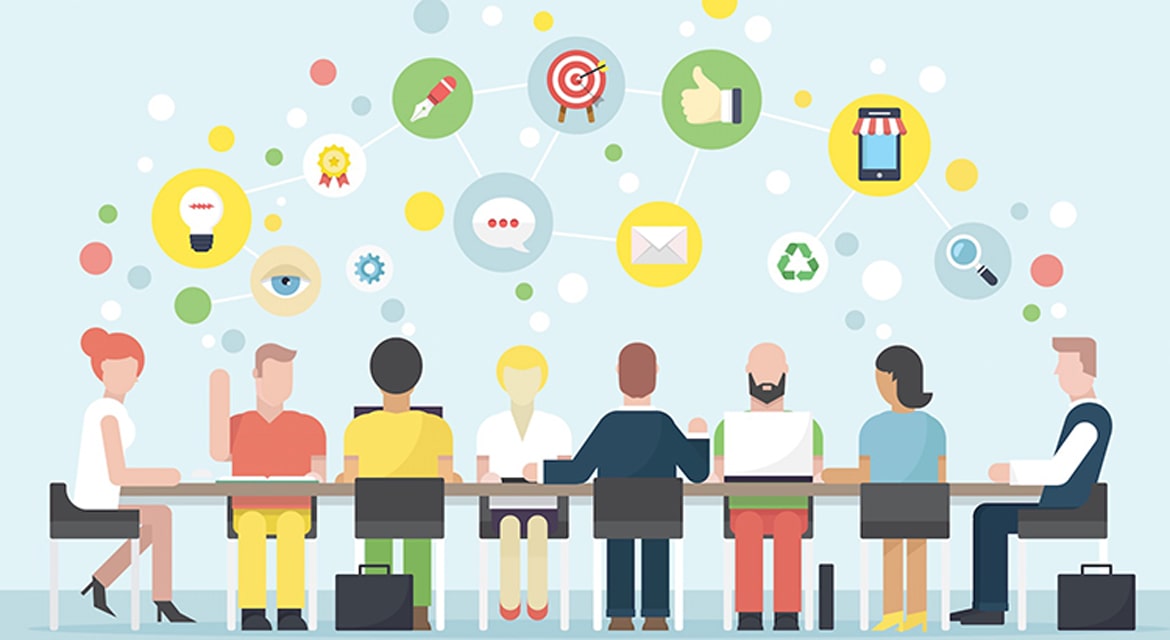 Name:Role/Job Title: Organization:E-mail address: Mobile No: